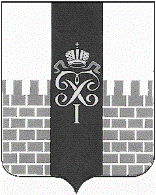 МЕСТНАЯ АДМИНИСТРАЦИЯ  МУНИЦИПАЛЬНОГО ОБРАЗОВАНИЯ  ГОРОД ПЕТЕРГОФ_____________________________________________________________________________П О С Т А Н О В Л Е Н И Е      «30» декабря 2016 г.                                                                     №  157Об утверждении Плана мероприятий, направленного на решение вопроса местного значения по непрограммным  расходам местного бюджета муниципального образования город Петергоф на  2017 год «Осуществление закупок товаров, работ, услуг для обеспечения муниципальных нужд» 		В соответствии с Бюджетным кодексом РФ, Положением «О бюджетном процессе в муниципальном образовании город Петергоф» и Постановлением местной администрации муниципального образования город Петергоф № 150 от 26.09.2013 года «Об утверждении Положения о Порядке разработки, реализации и оценки эффективности муниципальных программ и о Порядке разработки и реализации планов по непрограммным расходам местного бюджета МО г. Петергоф», местная администрация муниципального образования город Петергоф:ПОСТАНОВЛЯЕТ:Утвердить План мероприятий, направленный на решение вопроса местного значения по непрограммным  расходам местного бюджета муниципального образования город Петергоф на  2017 год «Осуществление закупок товаров, работ, услуг для обеспечения муниципальных нужд» согласно приложения. Настоящее Постановление вступает в силу с момента его официального опубликования.Контроль за исполнением настоящего Постановления оставляю за собой.Глава местной администрациимуниципального образования город Петергоф                                                      А.В.ШифманУтверждаю ПЛАНмероприятий, направленных на решение вопроса местного значения по непрограммным  расходам местного бюджета муниципального образования город Петергоф на  2017 годосуществление закупок товаров, работ, услуг для обеспечения муниципальных нужд  (наименование плана и вопроса  местного значения)Начальник ОЗ и ЮС                                                                                            О.А. ЖеребцоваНачальник ФЭО                                                                                                     А.В. КостареваПриложение № 1 Расчет стоимости плану:Приобретение программного продукта «Эконом-Эксперт. Договоры»:Начальник ОЗ и ЮС                                                                                        О. А. Жеребцова Глава местной администрации муниципального образования г. Петергоф__________________А.В. Шифман«30» _декабря 2016г. № 157М.П.№п/пНаименование направления расходов:__________________________Срок реализации мероприятияНеобходимый объём финансирования(тыс.руб.)Примечание№п/пНаименование мероприятияСрок реализации мероприятияНеобходимый объём финансирования(тыс.руб.)Примечание1Предоставление экземпляра программы «Эконом-Эксперт. Договоры»I-IV квартал54,00Итого54,00НаименованиеСтоимость за месяц, руб.Количество месяцевСумма, руб. (без учета НДС)Предоставление экземпляра программы «Эконом-Эксперт. Договоры»4 500,001254000,00